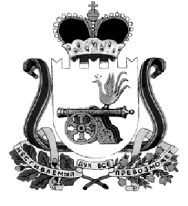 Кардымовский  районный Совет депутатовР Е Ш Е Н И Еот 10.12.2021                                      № Ре-00066Рассмотрев представленный Рассмотрев письмо Департамента Смоленской области по образованию и науке от 29.11.2021 № 12406, руководствуясь решением Кардымовского районного Совета депутатов от 28.04.2015 № 32 «Об утверждении Положения о порядке передачи имущества в собственность муниципального образования «Кардымовский район» Смоленской области из других форм собственности, а также о передаче имущества из муниципальной собственности муниципального образования «Кардымовский район» Смоленской области в федеральную и государственную собственность, собственность других муниципальных образований», Кардымовский районный Совет депутатовР Е Ш И Л :Внести изменения в приложение к решению Кардымовского районного Совета депутатов от 25.11.2021 №Ре-00063 «Об утверждении перечня объектов государственной собственности Смоленской области, передаваемых в муниципальную собственность муниципального образования «Кардымовский район» Смоленской области», изложив его в новой редакции согласно приложению к настоящему решению.                                                                                                                       Приложение                                                                           к решению Кардымовского                                                                             районного Совета депутатов                                                                                             от  25.11.2021  № Ре-00063                                                               Переченьобъектов государственной собственности Смоленской области, передаваемых в муниципальную собственность муниципального образования «Кардымовский район» Смоленской областиПредседатель Кардымовского районного Совета депутатов__________________   И.В. ГорбачевГлава муниципального образования «Кардымовский район» Смоленской области___________________ П.П. Никитенков№ п/пНаименование товараЦена за единицу,руб.Количество, шт.Сумма, руб.Специальный автобус для перевозки детей. ЭПТС 164301035732856 , идентификационный номер (VIN) Х1М3205ХХМ0002886, марка ПАЗ, коммерческое наименование 320570-02, номер двигателя 524500М1004626, номер шасси (рамы) отсутствует, номер кузова (кабины, прицепа) Х1М3205ХХМ0002886, цвет кузова (кабины, прицепа) желтый, год изготовления 2021  2 375 200,0012 375 200,00